Link to The Colour Monster Storyhttps://www.youtube.com/watch?v=Ih0iu80u04y 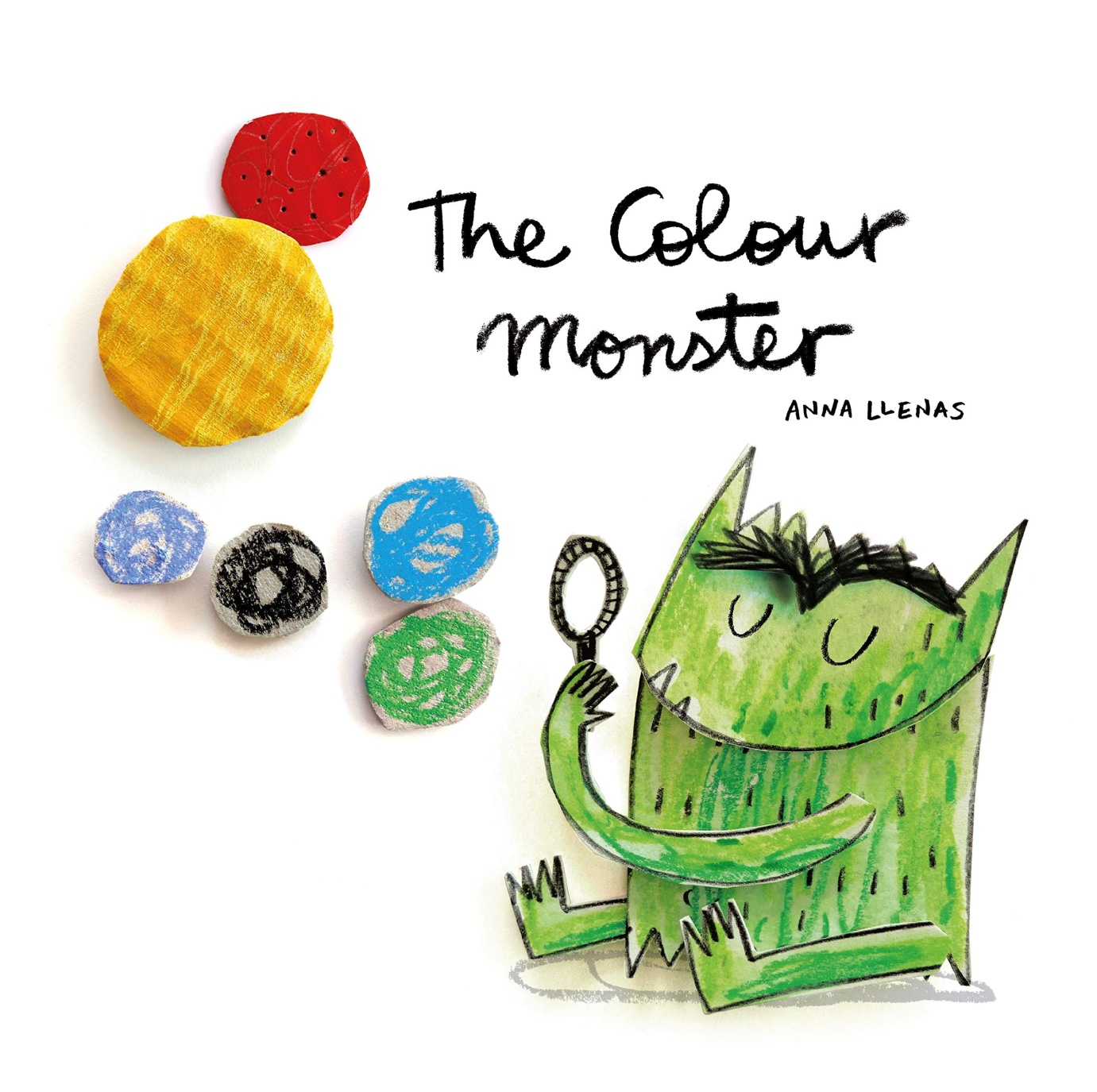 